WELLAND YACHT CLUB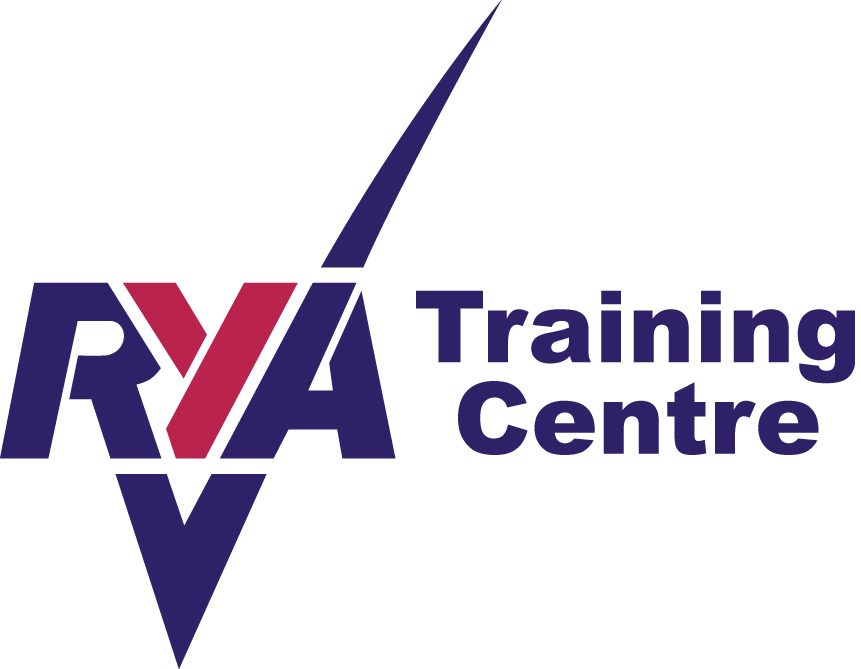 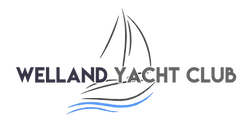 River Bank, Spalding, Lincolnshire, PE11 3AAAffiliated to the Royal Yachting AssociationRYA LEVEL 2 NATIONAL POWERBOAT COURSEPRE COURSE INFORMATIONThis course is designed to provide the skills and background knowledge needed by the competent powerboat driver and is the basis of the International Certificate of Competence.  The course teaches you how to drive the craft responsibly but above all safely and still having maximum enjoyment.  Course content Preparation – launching and recovering; safety equipment, lines and fenders and fuel tanks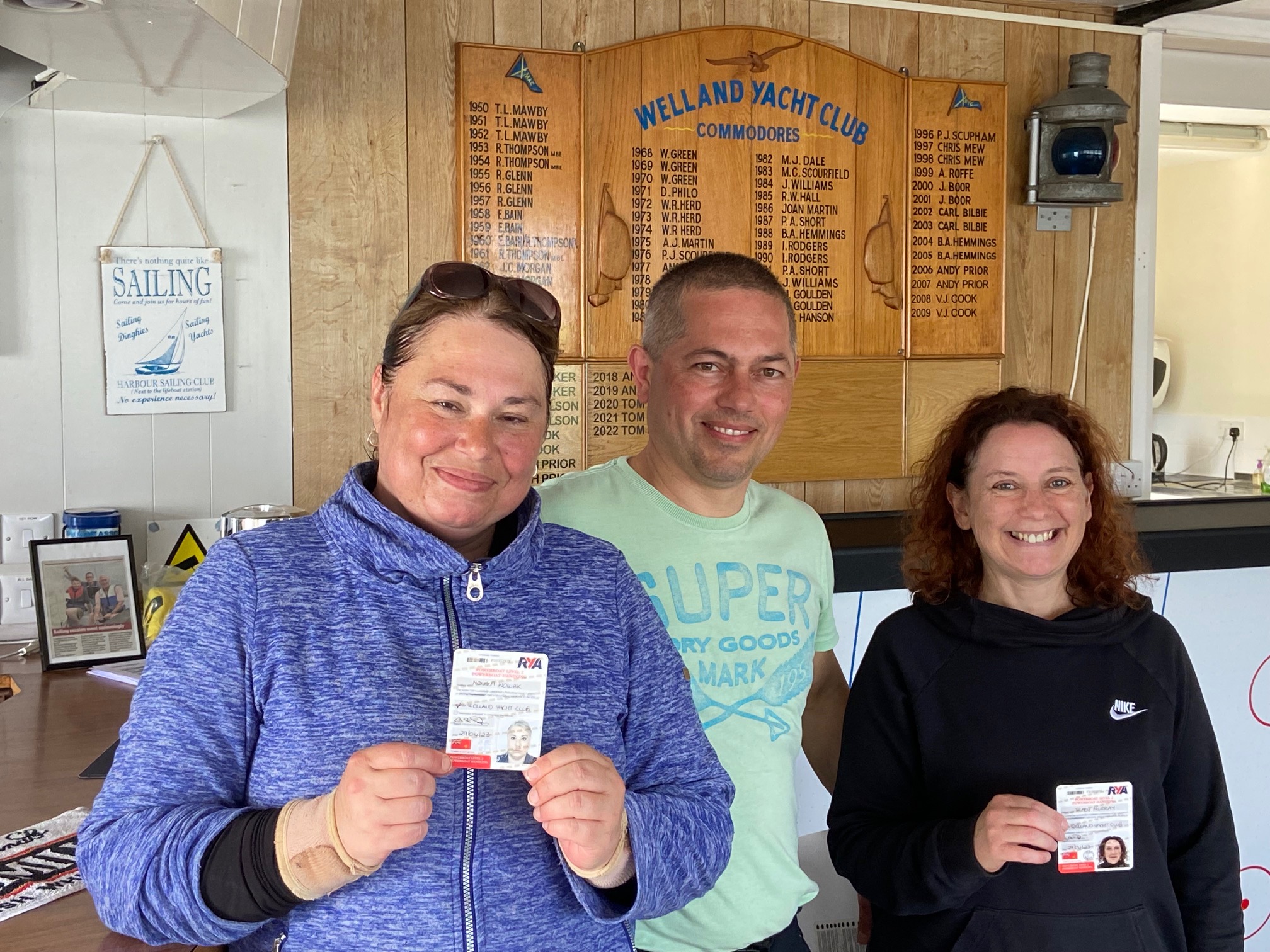 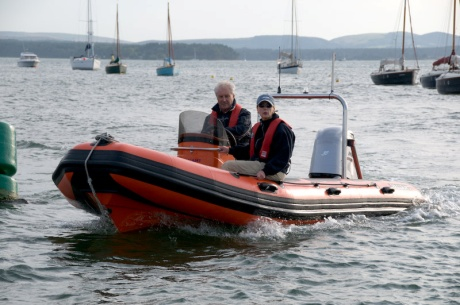 Boat handling – high and low speed manoeuvring; propeller controls; securing to a buoy; anchoring; leaving and coming alongside and man over boardTheory & Background – types of craft and engine, maintenance checks; IRPCS, navigation; weather forecasts and emergency actionFacilities and equipmentYou will be using a console-steered Fuyak boat. The Welland Yacht Club and the River Welland offer a varied learning environment to ensure all your tuition needs are met.Please bring suitable clothing including wind and waterproofs with you.LunchLunch is not available so please bring a packed lunch which may be eaten in our well-equipped clubhouse. Pre RequisitesThe minimum age is 12 years old. Under 16s will be issued with an endorsed certificate stating – The holder should only use powered craft under the supervision of a responsible adult.  No Experience is needed to be able to complete this course. Duration The course is a 2 day course and will include approximately 16 hours traing. 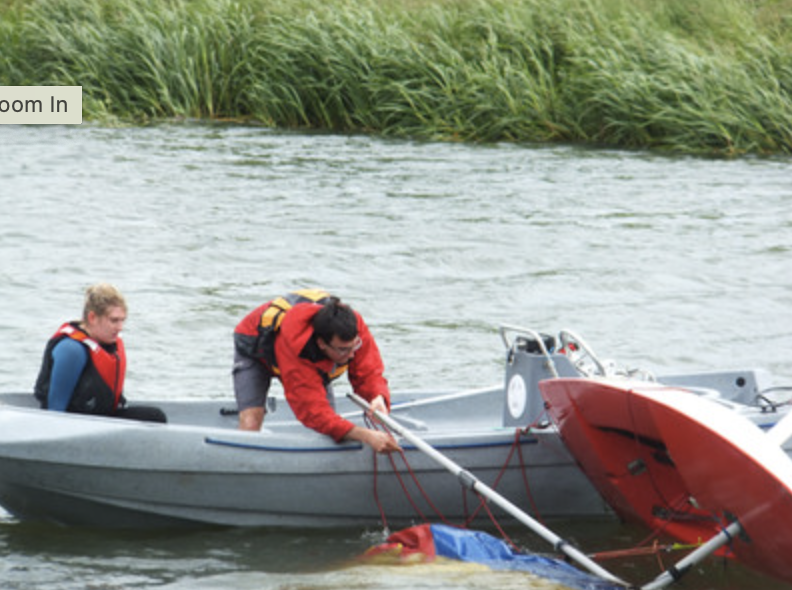 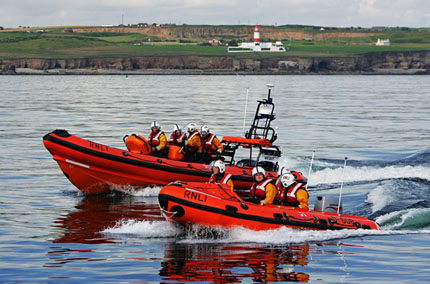 Running times9.00-12.30 	Session 112.30-1.00	Lunch1.00-5.30	Session 2      Cost£250  Per person with 2 people or more (plus cost of certificate)£300  One To One Course datesPlease enquire at Welland Yacht Club or on our website – www.wellandyachtclub.co.uk.GeneralPlease arrive early on the first day of your course to allow time for booking in and introductions to be done. Although Welland Yacht Club endeavours never to cancel a course please be aware that sessions are subject to appropriate safe weather conditions. The next stepWhen you have completed the Level 2 course and are actively involved in a watersports environment with a club or organization you may wish to think about working towards your Safety Boat qualification.